Trilles immobiler
agence.trilles@gmail.com 
trilles-immobillier.com 
04.68.50.97.43
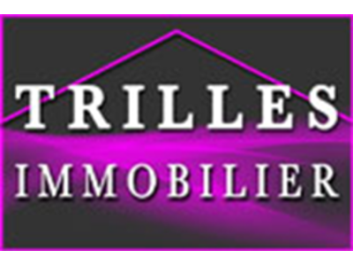 	Unique Sarah	Tetrick RoadKansas City
4281 BE
Tel.:+8632890276									        24 february 2020
									        At Perpignan Subject : Command ErrorDear Mrs, I am writing to complain after a delivery error. Indeed, our agency ordered  ten t-shirts but we were delivered  three degraded items.We would like to process either a refund, or a discount on a next purchase. Thank you for doing the necessary, Sincerely, Trilles immobiliers.